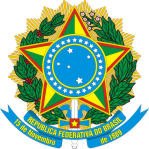 SERVIÇO PÚBLICO FEDERALCONSELHO DE ARQUITETURA E URBANISMO DE MATO GROSSO DO SULAos 08 (oito) dias do mês de Novembro (11) do ano de dois mil e doze (12), na sede do Conselho de Arquitetura e Urbanismo de Mato Grosso do Sul, na Rua Espírito Santo n. 205, esquina com Avenida Afonso Pena, CEP 79020-080, em Campo Grande- MS, por convocação ordinária prevista no calendário anual e sob a Presidência do Conselheiro Osvaldo Abrão de Souza, reuniram-se os Conselheiros Titulares: Giovana Dario Sbaraini de Andrade, Dirceu de Oliveira Peters, Rui Lameiro Ferreira Junior, Luiz Carlos Ribeiro, Deborah Toledo de Resende Almeida. Os Conselheiros Suplentes Jussara Maria Basso e Henrique Pedro dos Santos Miranda assumem a titularidade nesta sessão em face da ausência dos Conselheiros Titulares Gutemberg dos Santos Weingartner e Manoel Carlos Inocêncio Mendes Carli, respectivamente. Registra-se a presença dos Conselheiros Suplentes Gabriela Gonçalves Pereira da Silva, Ronaldo Ferreira Ramos e Gill Abner Finotti. Ausentes os Conselheiros Titulares: Manoel Carlos Inocêncio Mendes Carli, Gutemberg dos Santos Weingartner e Maricelma Vila Maior Zapata. 1. EXPEDIENTE: 1.1.ABERTURA, VERIFICAÇÃO DE QUORUM E AUSÊNCIAS JUSTIFICADAS: O Presidente agradece a presença e indica a funcionária Mikele Nunes Sanches para secretariar a Sessão.  Verificada existência de quorum, a sessão plenária se inicia às 19h30min, com justificativa de ausência apresentada pelos Conselheiros Titulares Manoel Carlos Inocêncio Mendes Carli, Gutemberg dos Santos Weingartner, Maricelma Vila Maior Zapata e os Conselheiros Suplentes Eymard Cezar Araújo Ferreira e Adriana Tannus. O Presidente invoca a proteção do Grande Arquiteto do Universo para a realização da 12ª Sessão Plenária Ordinária do CAU/MS e solicita a todos que se coloquem em pé para a execução do Hino Nacional Brasileiro. 1.2.LEITURA E APROVAÇÃO DA ATA ANTERIOR: O Presidente informa que a Ata da 11ª. Sessão Plenária Ordinária, realizada em 04 de Outubro de 2012, foi encaminhada antecipadamente a todos os Conselheiros Estaduais junto com a convocação; colocada em discussão, não houve nenhuma ressalva; colocada em votação, é aprovada por unanimidade. 1.3.COMUNICAÇÕES: 1.3.1. COMUNICAÇÕES DA PRESIDÊNCIA: Excepcionalmente, o Presidente passa a palavra ao Conselheiro Dirceu de Oliveira Peters, em razão da sua necessidade de se ausentar da sessão; o Conselheiro Dirceu Oliveira Peters comenta ter dois assuntos para ser analisada para a próxima plenária; a primeira é que o calendário aprovado das reuniões Plenárias 2013 seja na parte da manhã, e as reuniões de Comissões sejam a tarde; o segundo assunto foi a presença do Presidente nas eleições em um programa da televisão de um candidato a Prefeito, e que isso originou uma manifestação aberta pelos Conselheiros Titulares e Suplentes, que o Conselheiro Dirceu de Oliveira Peters solicita que conste em ata, nos seguintes termos: “CARTA ABERTA, MANIFESTAÇÃO DE CONSELHEIROS DO CONSELHO DE ARQUITETURA E URBANISMO DO ESTADO DE MATO GROSSO DO SUL-CAU/MS, Nós Arquitetos e Urbanistas, Conselheiros eleitos do Conselho de Arquitetura e Urbanismo de Mato Grosso do Sul- CAU/MS; REGINALDO BACHA, ADRIANA TANNUS, DEBORAH TOLEDO RESENDE, DIRCEU PETERS, EDNEYDE VIDAL OURIVES, EYMARD FERREIRA, GILL ABNER FINOTTI, HENRIQUE MIRANDA, LUIZ CARLOS RIBEIRO, MANOEL CARLI, MARICELMA VILA MAIOR ZAPPATA, MARTA LUCIA DA SILVA MARTINEZ, RUI LAMEIRO JUNIOR, manifestamos a nossa indignação diante da atitude do Presidente do CAU/MS, Arquiteto e Urbanista Osvaldo Abrão de Souza, por ter se apresentado em programa eleitoral veiculado na TV e usando o nome do CAU/MS. A nossa luta para a criação de um Conselho independente e soberano tem mais de 50 anos e se confunde com lutas por causas democráticas em defesa do povo brasileiro, sem cores partidárias, culminando com as eleições livres e diretas no ano de 2011, em que todos os arquitetos e urbanistas do Brasil puderam se manifestar livremente, quando da formação desse Conselho. Em Mato Grosso do Sul foram eleitos um Conselheiro Federal titular e seu suplente, assim como nove conselheiros estaduais titulares e respectivos suplentes. Essa indignação se amplia em razão dos conselheiros, acima citados, não terem sido consultados para quaisquer manifestações, em nome do NOSSO conselho e em nenhum momento da eleição para Prefeito de Campo Grande. Lamentamos o pronunciamento do Arquiteto e Urbanista Osvaldo Abrão, como Presidente do CAU/MS, por entender que foi um posicionamento individual, e que não reflete o posicionamento dos Arquitetos e Urbanistas do Estado de Mato Grosso do Sul”. O Presidente agradece a participação do Conselheiro Dirceu. Informa que o calendário das reuniões será apresentado, para discussão e votação, na próxima sessão plenária. O Presidente informa da participação no Seminário Regional de Ensino Superior de Arquitetura e Urbanismo, realizado no dia 10 de Outubro na quadra vip de futebol society. O Presidente comenta sobre a V Reunião do Fórum dos Presidentes que aconteceu em Brasília nos dias 25 e 26 de outubro que foram discutidas resoluções e legislações feitas pelo CAU/BR. O Presidente fala do 11° Encontro Nacional de Ensino e Paisagismo em Escola de Arquitetura e Urbanismo no Brasil, onde participou da abertura. O Presidente comenta que participou da comemoração de 50 anos em educação superior da UCDB no dia 05 de Novembro no Centro de Convenção e Arquiteto Rubens Gill de Camilo. O Presidente comenta sobre a coleta biométrica para a Carteira Profissional, e que será emprestado um equipamento para fazermos o interior pelo Presidente do CAU/RO. 1.3.2. COMUNICAÇÃO DOS CONSELHEIROS FEDERAIS: Não houve. 1.3.3 COMUNICAÇÕES DAS COMISSÕES: 1.3.3.1. Comissão de Administração e Finanças: O Coordenador Manoel Carlos Inocêncio Mendes Carli não se fez presente. 1.3.3.2. Comissão de Ensino e Formação: A Conselheira Suplente Jussara Maria Basso comenta que não houve reunião, e diz que vai marcar a próxima reunião para validar um Arquiteto  e Urbanista estrangeiro que pediu para se registrar no CAU/MS. 1.3.3.3. Comissão de Exercício Profissional: A Coordenadora da Comissão, Conselheira Giovana Dario Sbaraini de Andrade informa que não houve reunião por falta de quórum, e comenta que isso esta impossibilitando o trabalho e pede a colaboração dos Conselheiros. 1.3.3.4. Comissão de Ética: O Coordenador da Comissão, Conselheiro Rui Lameiro Ferreira Júnior, informa que se reuniu com a comissão e participou de um seminário sobre Ética Profissional em Goiânia nos dias 18 e 19 de outubro de 2012 e comenta que esta sendo elaborado o código de ética, mas que a previsão para ficar pronto é para o segundo semestre de 2013. 1.3.4.COMUNICAÇÃO DOS CONSELHEIROS ESTADUAIS: A Conselheira Deborah Toledo de Resende Almeida fala do documento que foi entregue ao Presidente do programa político partidário a manifestação aberta, se sentindo ofendida com a atitude do Presidente Osvaldo, que não concorda com a participação  no programa político e que, da próxima vez que desejar gravar propaganda político partidária, que fale em nome dele, Osvaldo Abrão de Souza, e não em nome do CAU/MS.  1.4. CORRESPONDENCIAS RECEBIDAS: Foram recebidas as seguintes correspondências: a) E-mail- Ofício 05/2012, referente ao Seminário Regional de Ensino Superior de Arquitetura e Urbanismo; b) Ofício n°3074/GAB/SED/2012, Secretaria do Estado de Educação, referente à solicitação de espaço, c) Ofício n°003/IMP2012, Secretaria de Estado de Justiça e Segurança pública Corpo de Bombeiro Militar, Quartel do Comando Geral, solicitação de cópias de ART, d) Ofício n113/GAB/CAU/DF, Presidente CAU/DF, referente à V Reunião Oficial do Fórum de Presidentes e Seminário para o Planejamento do CAU/DF para o exercício 2013, e) E- mail- 11° Encontro Nacional de ensino de paisagismo em escolas de Arquitetura e Urbanismo, referente à participação. 1.5. CORRESPONDENCIAS EXPEDIDAS: Foram expedidas as seguintes correspondências: a) Ofício n°165, ao Arquiteto José de Souza Pereira referente à solicitação do espaço; b) Ofício n°166, a Comissão de Exercício Profissional do CAU/BR, referente a sugestões da Comissão de Exercício Profissional do CAU/MS; c) Ofício n°167, ao Arquiteto João Pedro Leme Brandão, referente à quitação de registro de  responsabilidade técnica, d)  Ofício n°168, ao Sistema de Planejamento - PLANURB, substituição de titularidade; e) - Ofício n°169, a Secretaria de estado de educação, referente à solicitação do espaço; f) Ofício n°170, ao Eng° Jary de Carvalho e Castro, referente à solicitação de cópias de ART; g) Ofício n°171, ao Eng° Jary de Carvalho e Castro, referente à certidão negativa de registro de ART; h) Ofício n°172, Arquiteta Carla Beatriz Monteiro de Oliveira Barbosires; i) Ofício n°173, a Secretaria Municipal da Receita, referente à intimação 2804/2012. 2.0 ORDEM DO DIA: O Presidente apresenta as decisões “ Ad Referendum” do Plenário, n° 008 -2012/2014 que dispõe sobre a aprovação do Plano de Ação- Exercício 2013 e a Proposta Orçamentária 2013, e explica ter sido aprovada como “Ad referendum” por um prazo curto para entrega no dia 31 de Outubro de 2012. 2.1.DECISÕES “AD REFERENDUM” DO PRESIDENTE: 2.1.1. Foi proferida uma decisão “ad referendum”: a) Decisão n° 008; dispõe sobre a aprovação do Plano de Ação- Exercício 2013 e a Proposta Orçamentária 2013, do Conselho de Arquitetura e Urbanismo de Mato Grosso do Sul. Em face do pedido de vistas da Conselheira Deborah Toledo de Resende Almeida, foi adiada a votação da decisão para a próxima plenária. 2.2.MATERIAS TRANSFERIDAS DA SESSÃO anterior: Não houve. 2.3.MATERIAS OU PROCESSOS DA SESSÃO: Não houve. 2.4.ASSUNTOS EXTRA PAUTA: Não houve.  3. PALAVRA LIVRE: O Conselheiro Rui Lameiro Ferreira Junior comentou que a Prefeitura de Dourados exigiu de um Profissional três RRT´s, sendo elas uma de regularização, uma de projeto e uma de execução, por falta de informação e orientação o Arquiteto acabou pagando. O Presidente comenta que podemos fazer um ofício informando a Prefeitura sobre as orientações e informações sobre RRT´s. A Conselheira Deborah Toledo de Resende Almeida solicita que a sua manifestação no ítem “comunicações dos Conselheiros Estaduais” conste em ata.  ENCERRAMENTO: Nada mais havendo a tratar, o Presidente, às 20h15min, agradecendo a todos pela presença, encerra a sessão, determinando a Secretária que providenciasse a digitação desta ata que vai assinada por mim, pelo Eminente Presidente, e pelos demais conselheiros após aprovação do Plenário.                                                                        Osvaldo Abrão de SouzaPresidente Mikele Nunes SanchesSecretária Ad Hoc